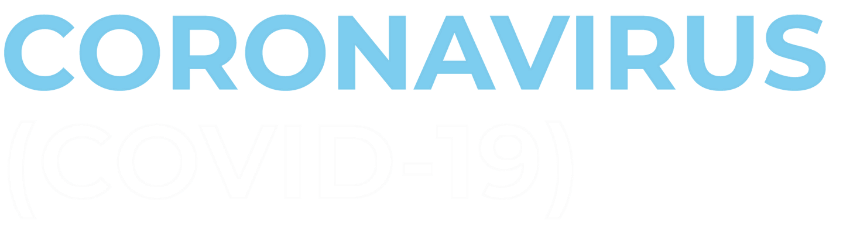 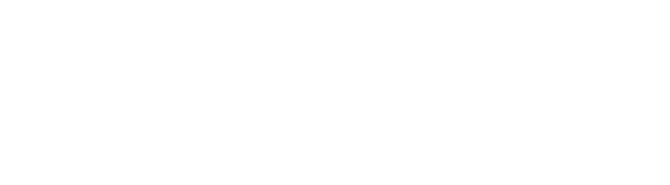 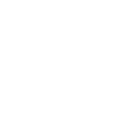 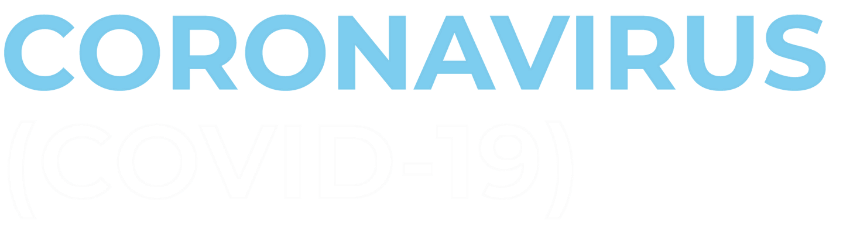 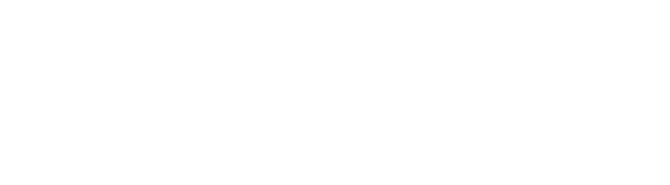 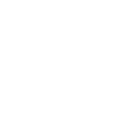 Who Should Get Tested?Anyone can get tested for COVID-19 – even those without symptoms. People who should get a COVID- 19 test include:People who have symptoms of COVID-19, especially if you have underlying or chronic health conditions. People who have come into close contact with someone with COVID-19 should be tested to check for infection 5 days after exposure if possible, or immediately if symptoms develop:Unvaccinated people (should get tested weekly)People whose health care provider, health department or employer has recommended they be tested.What Symptoms Should I Look For?Stay home if you are sick with: fever, cough, shortness of breath, sore throat, muscle aches, fatigue, chills, shaking with chills, headache, nausea, vomiting or diarrhea, loss of smell or taste. Other symptoms such as abdominal pain or lack of appetite have been identified as potential symptoms related to COVID-19 and may prompt further questions or action by a medical provider.What Types of Tests Are There?A viral test (or PCR test) tells you if you have a current infection.An antibody test (also known as a serology test) might tell you if you had a past infection but do not diagnose a current infection.How Often Should I get TestedUnvaccinated persons are recommended to get tested on a weekly basis.Get tested immediately if you develop symptoms.Get tested 5 days if you are exposed to someone else with COVID-19.Most health care workers and first responders are recommended to be tested once every four weeks, and most other critical infrastructure personnel are recommended to be tested at least once a month. Your employer may decide you should be tested more frequently.Testing on a routine basis (at least once a month) should be considered for employees in these occupations. Increased testing may be needed if an outbreak occurs:Retail operationsFood ServiceCosmetology, tattoo and massageEducation, including Early ChildhoodDentistryPostmortem careSocial services and home visitorsMeat and poultry processingManufacturingLaboratoryAirline and other transport operationsVolunteers providing frontline servicesBorder protection and transportation securityCorrectional facility operationsSolid waste and wastewater managementEnvironmental (i.e., janitorial) servicesWhere Can I Get Tested?Visit de.gov/gettested to find a testing location near you, or order a home test kit.